Для консультации скидывать фотографии заданий в реальном времени в обсуждение вконтакте ______________________________________________________________________Задача раздела: взять за основу геометрический элемент — модуль, на его основе разработать орнаментальные конструкции и скомбинировать из них циклические композиции.Название Комбинаторика происходит от латинского слова «combina», что переводится как «сочетать, соединять». Чаще этот термин используется в области математики. К счастью, в художественной сфере с комбинаторикой дело обстоит проще. Комбинаторика в искусстве, в частности, в орнаменте — это метод сочетания, расположения и упорядочивания отдельных изображений.Выполнение практической частисвой утверждённый модуль исполняете  в объёме, из бумаги, (примерно как мы пытались лепить открытые и закрытые композиции), и составляете из него гармоничную композицию.
_______________________________________________________Последовательность ведения работы:
1. Придумайте  варианты модуля в объёме, фото всех черновых показываете, выбираем итоговый.2. Выполните эскизы композиции на листе в клеточку или в программе.
В отличие от предыдущей практической теперь можно менять размер модуля и его расположение как хотите. Итоговый чертёж делаете на листе А4 с расчерченной сеткой и утверждаете.

3. Выполняете модуль в объёме из бумаги «ватман» и приклеиваете все элементы согласно чертежуФормат композиции – А4, подложка может быть тонированнаяМодуль в композиции должен повторяться около 8-ми раз и иметь минимум 3 различных размераразметка А4: размер клетки зависит от композиции, можно 2х2 см, можно 3х3 см4 образца выполнения композиции из модуля: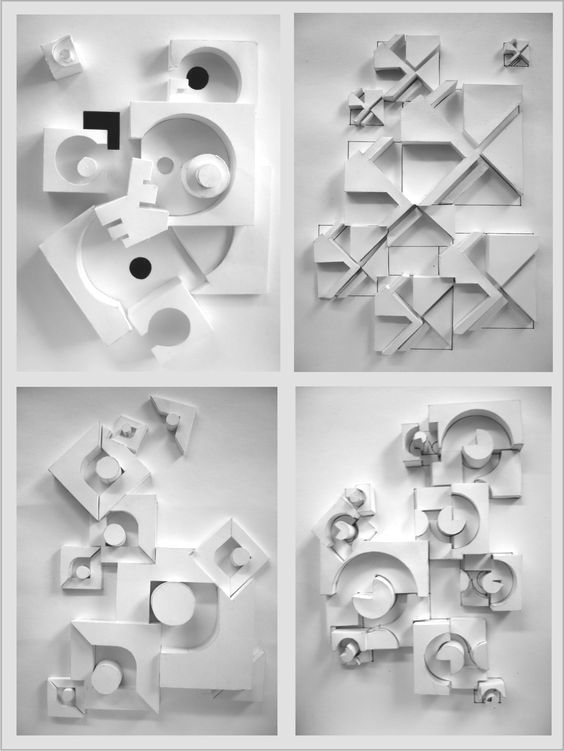 Не забывайте отмечаться на каждой паре и сообщать о своём прогрессе в работе!ПРЕДМЕТПреподавателиДата занятияСРОК СДАЧИ ЗАДАНИЯОсновы композицииМацнева А. О.Кизилова Д. В.Неделя с6.04 по 10.04Комбинаторика в цвете - 8.04, до 16.00Чертеж модульной композиции – 8.04, до 16.00Модульная композиция в объёме - 11.04 до 12.00